RELATÓRIO DE RECEBIMENTO DE ANIMAIS SILVESTRES DO MÊS DE JANEIRO PROVENIENTES DO MUNICÍPIO PAULÍNIA.TABELA RESUMO RELAÇÃO DE ÓBITOS DE ANIMAIS SILVESTRES TABELA RESUMORELAÇÃO DE SOLTURAS DE ANIMAIS SILVESTRES TABELA RESUMOANIMAIS SILVESTRES PROVENIENTES DO MUNICÍPIO PAULÍNIA QUE PERMANECEM EM PROCESSO DE REABILITAÇÃO NA ASSOCIAÇÃO MATA CILIARRELATÓRIO FOTOGRÁFICO DE ANIMAIS SILVESTRES NO MÊS DE JANEIRO DO MUNICÍPIO DE PAULÍNIA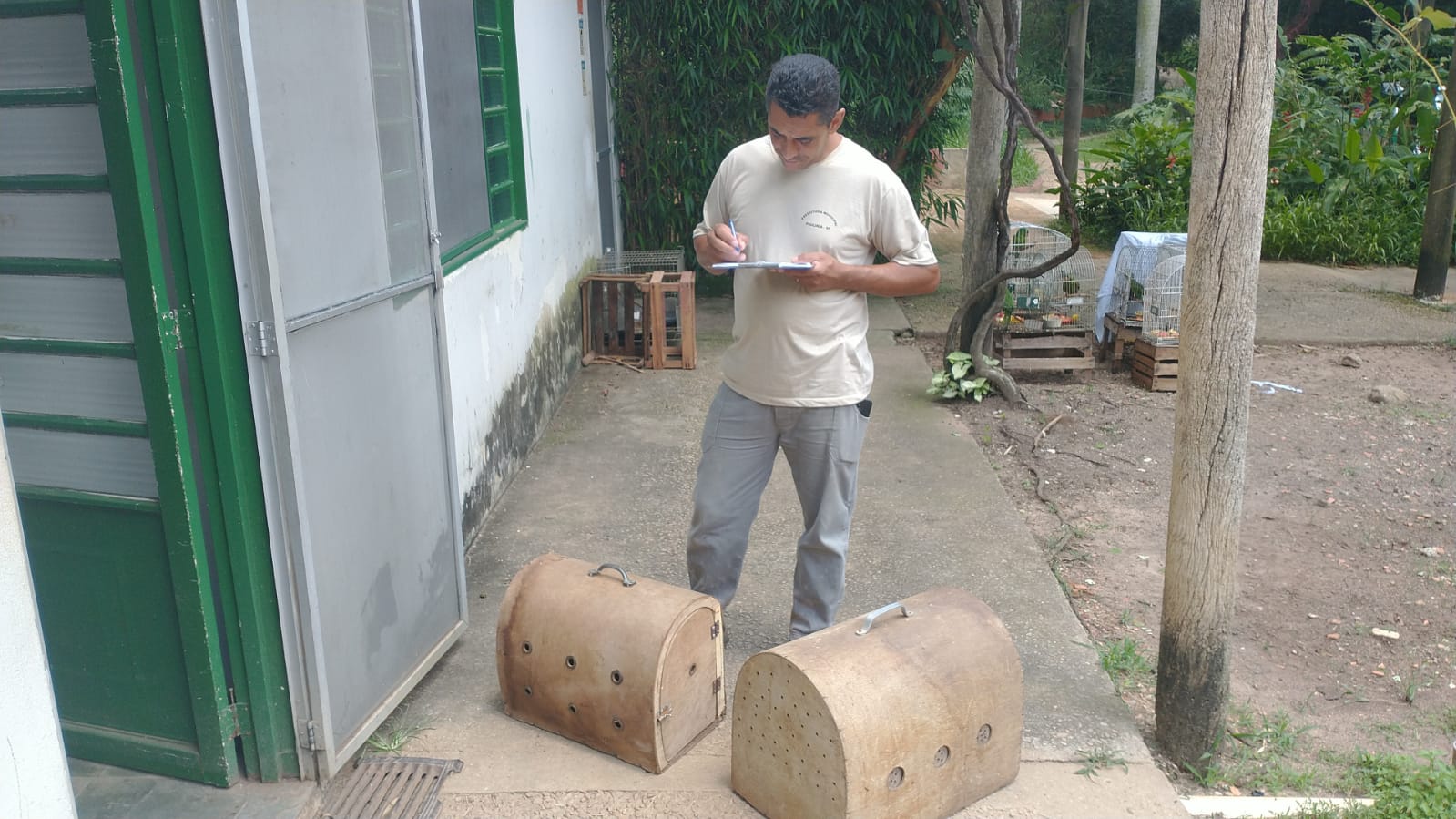 (41943) - Coruja-orelhuda, encontrada em ilha de parque ecológico, com lesão cutânea nos membros pélvicos; e (41944 a 41952) - Irerês, filhotes, encontrados em via pública. Entregues pela Prefeitura de Paulínia no dia 03-01-23.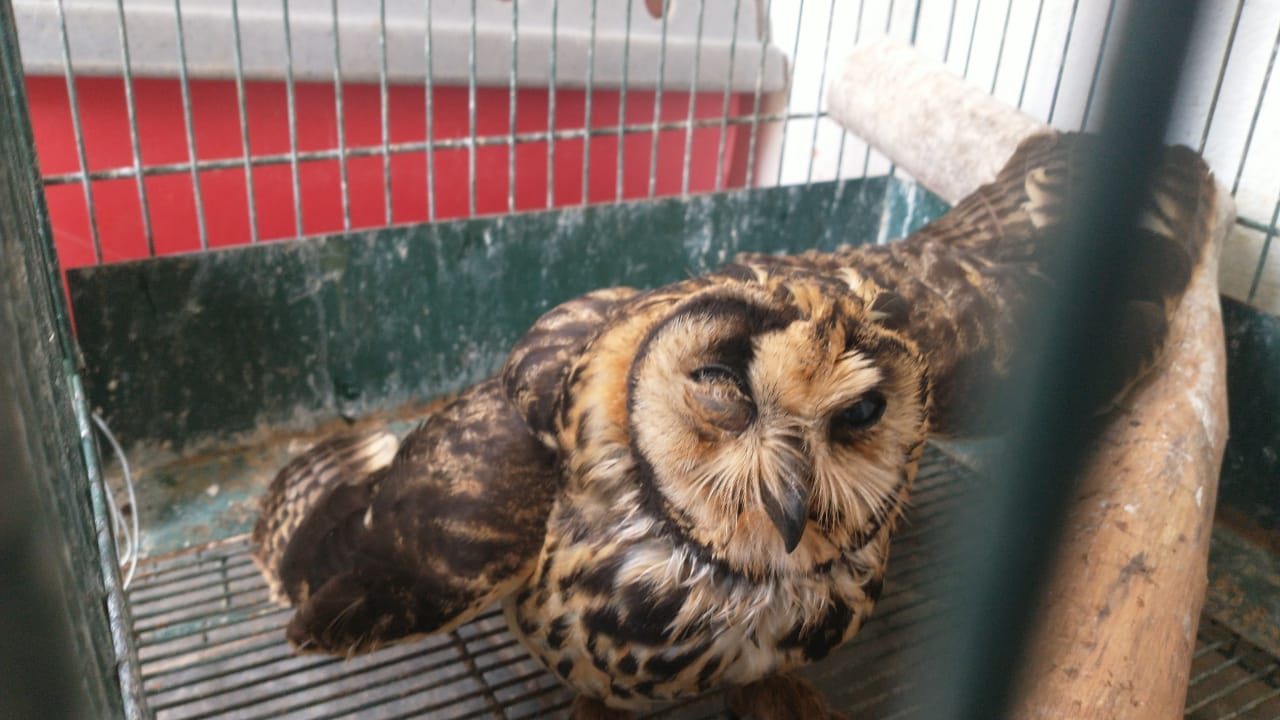 (41943) - Coruja-orelhuda.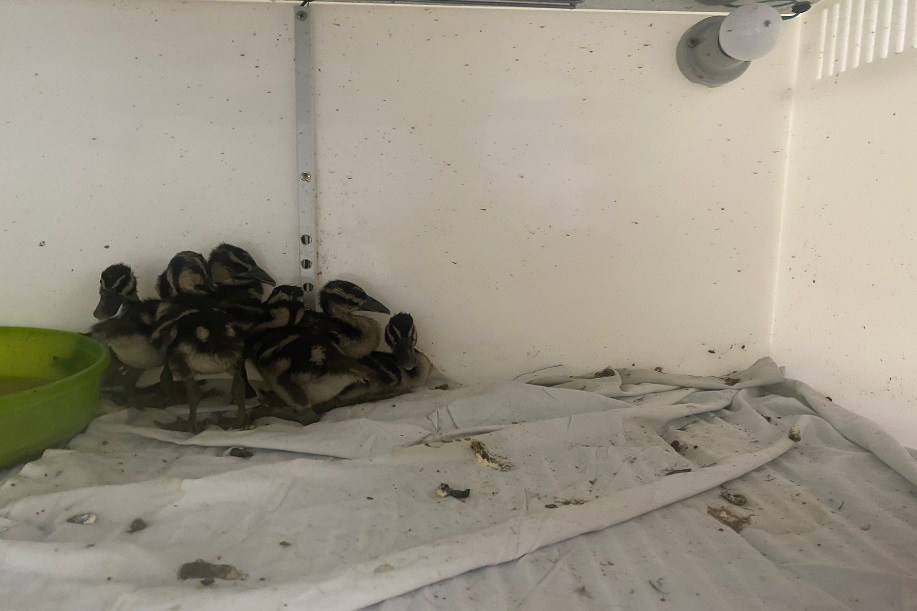 (41944 a 41952) – Irerês.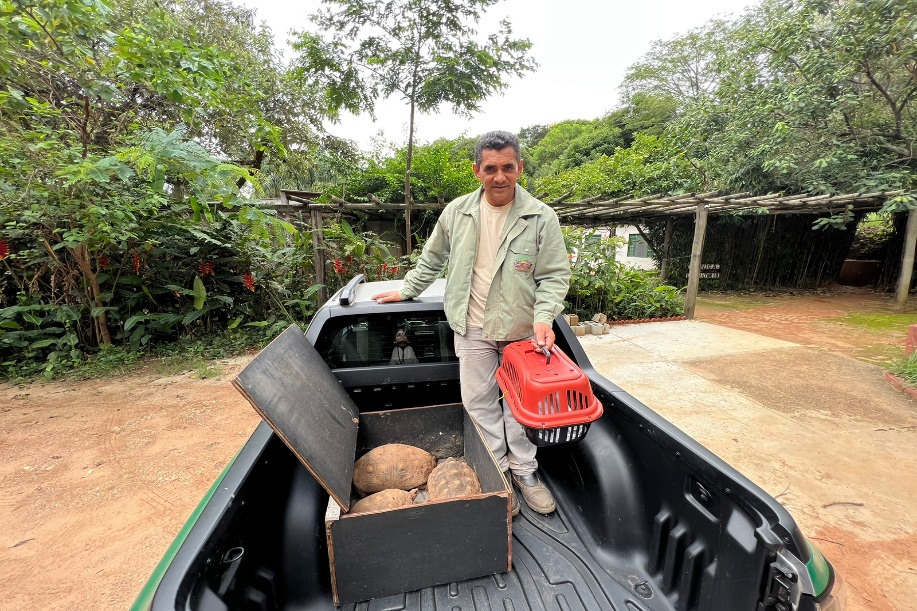  (42047) - Maritaca, encontrada caida em empresa, com fratura exposta em asa esquerda; e (42048 a 42051) - Jabutis, abandonados após municipe mudar de endereço. Entregues pelo Parque Ecológico de Paulinia no dia 07-01-23.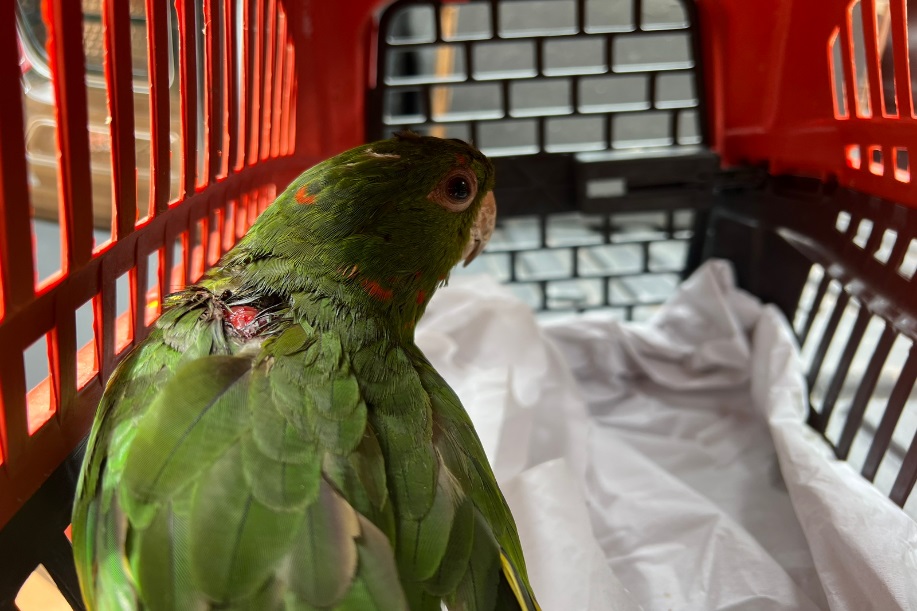 (42047) – Maritaca.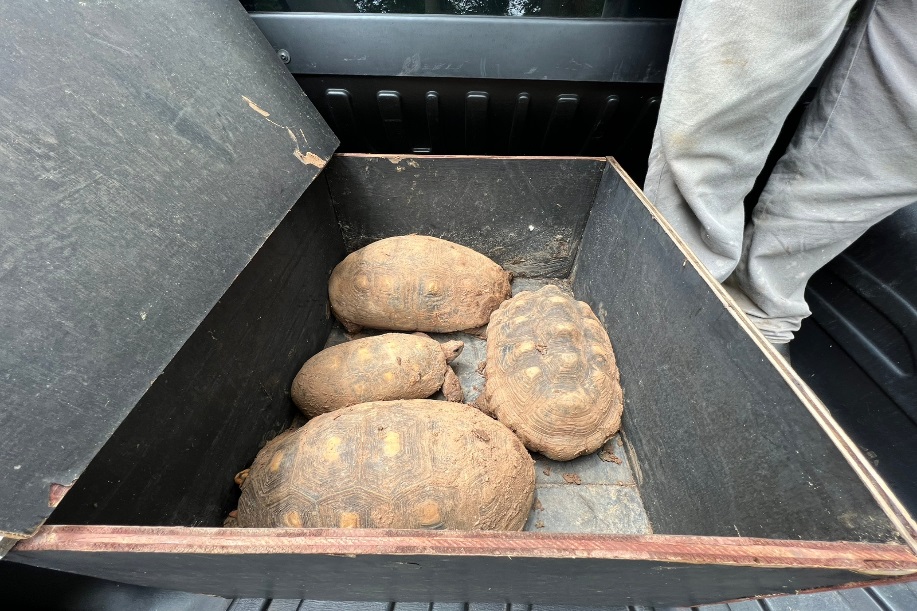 (42048 a 42051) – Jabutis.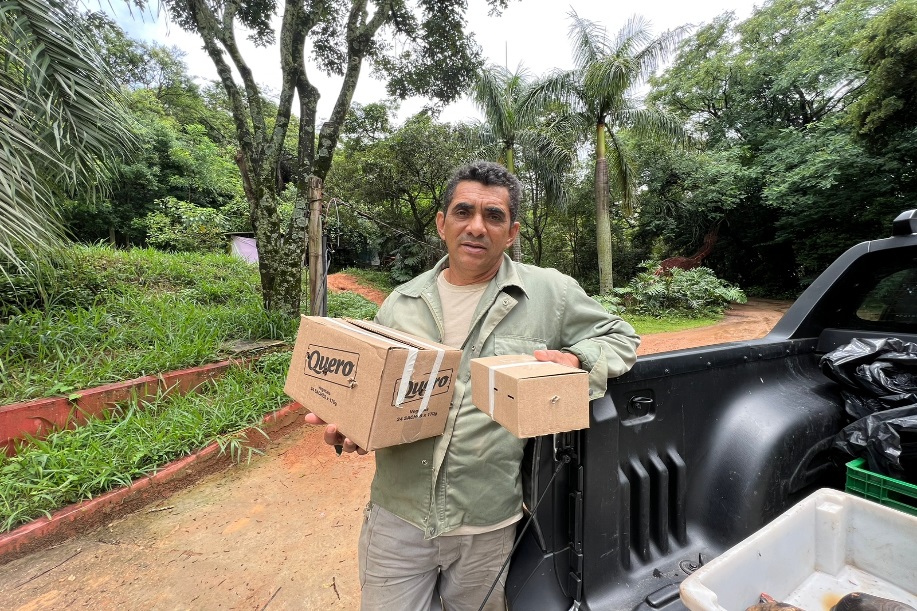 (42097 a 42099) – Maritacas, filhotes, encontradas caídas em quintal; (42100) – Andorinha, encontrada em quintla de munícipe; e (42101 a 42114) – Jabutis, estavam na casa de uma munícipe e foram entregues para o Parque em abril de 2021. Entregues pelo Parque Ecológicos de Paulínia no dia 11-01-23.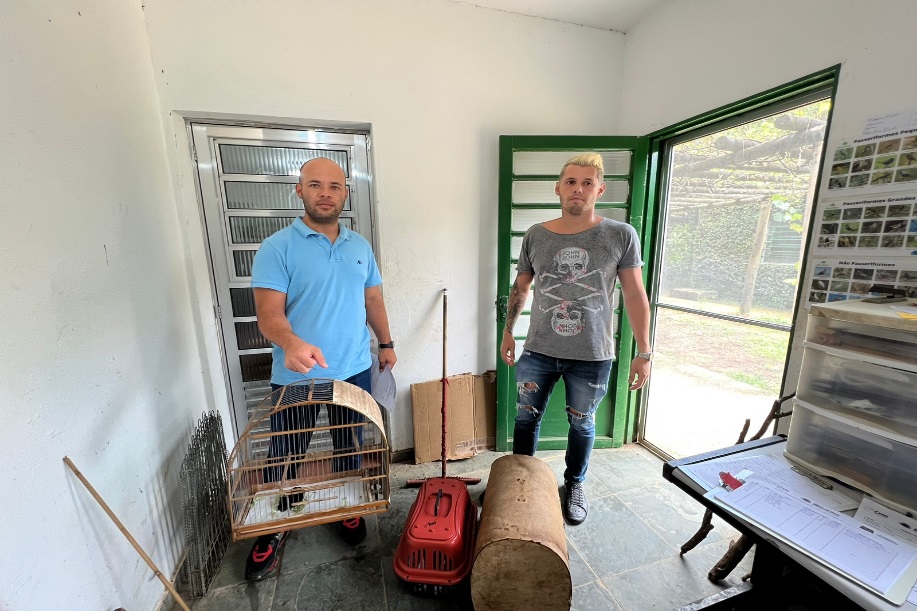 (42156) - Chupim, filhote, encontrado em estacionamento de prédio, estava apático; (42157 e 42158) - Maritacas, filhotes, encontradas em telhado da empresa Staphyt; e (42159) - Carão, apareceu em quintal de municipe com pata ferida. Entregues pela SEDDEMA de Paulínia no dia 13-01-23.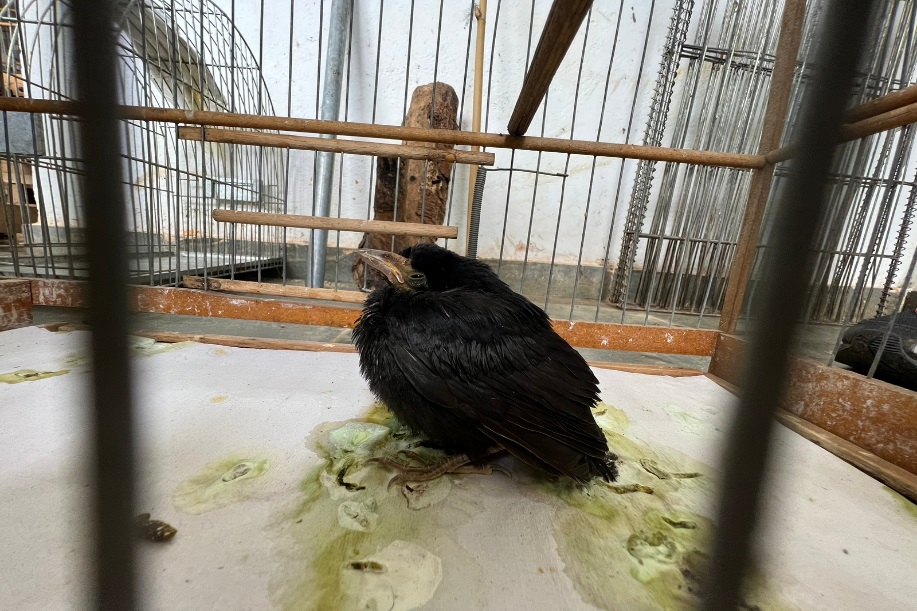 (42156) – Chupim.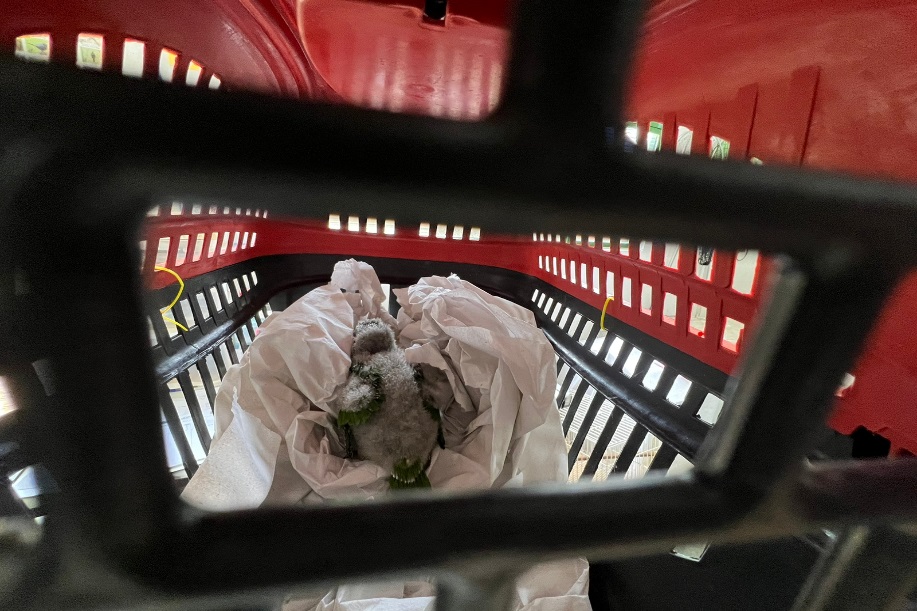 (42157 e 42158) – Maritacas.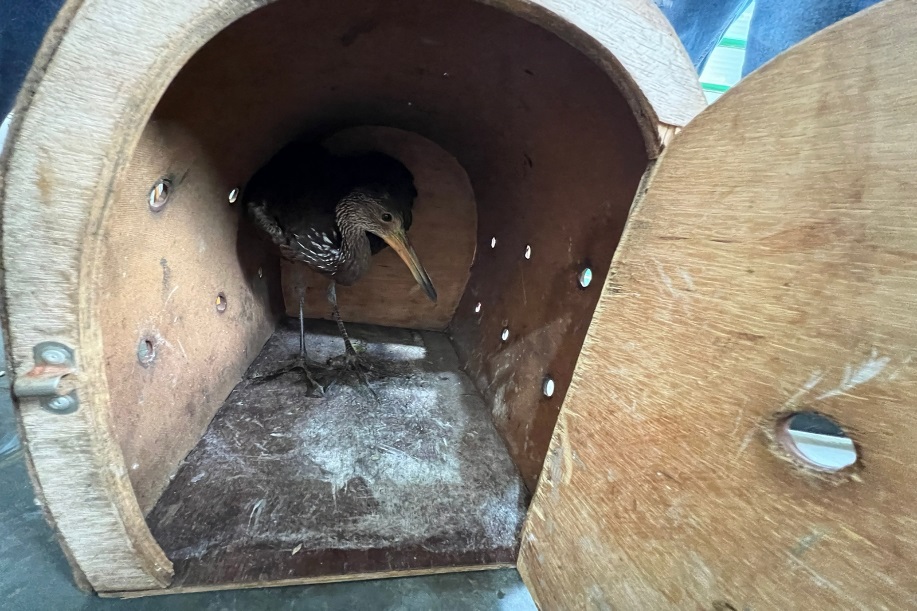 (42159) – Carão.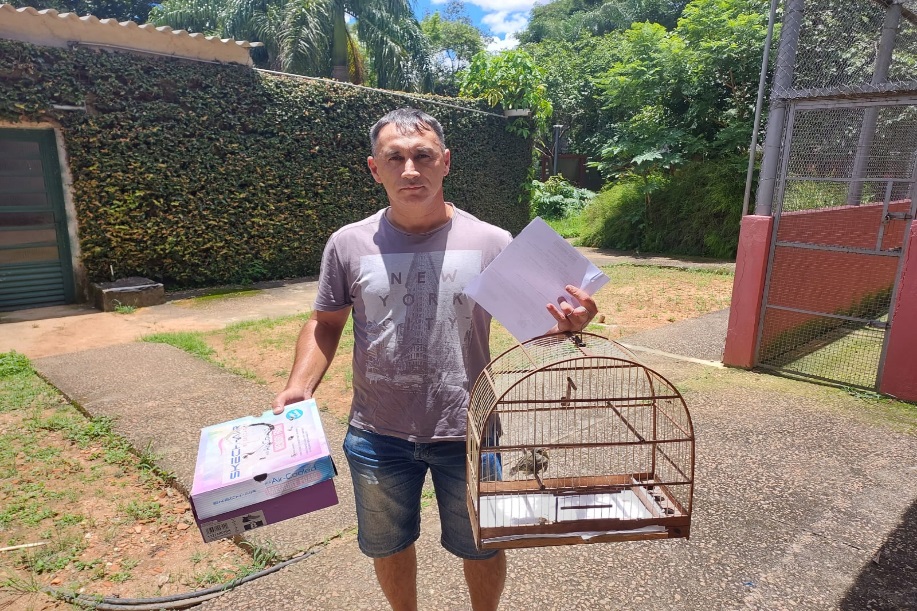 (42176 e 42177) - Maritacas, filhotes, encontrados caidos em quintal; e (42178) - Suiriri, atacado por gato. Entregues pela SMA de Paulínia no dia 15-01-23.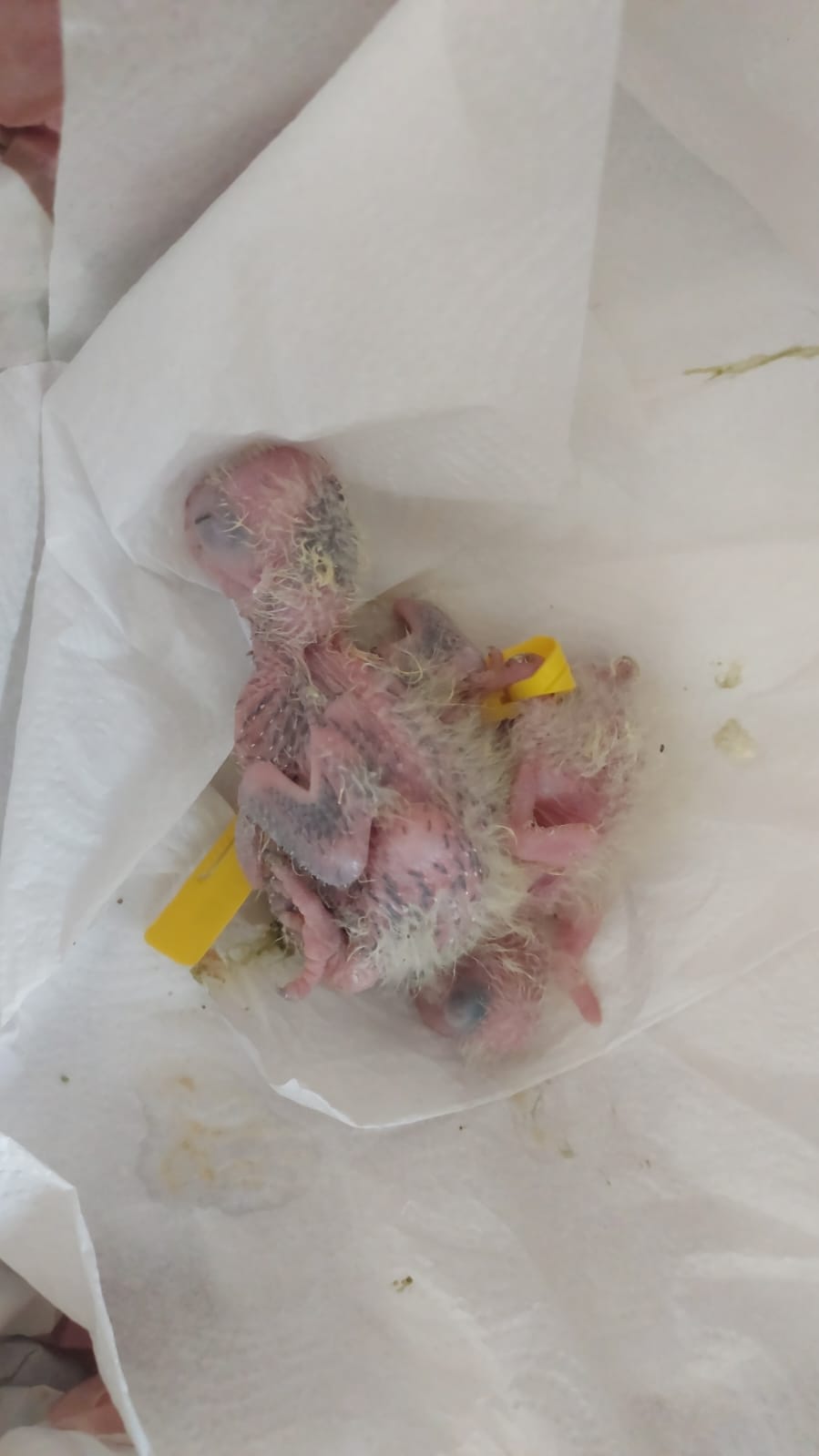 (42176 e 42177) – Maritacas.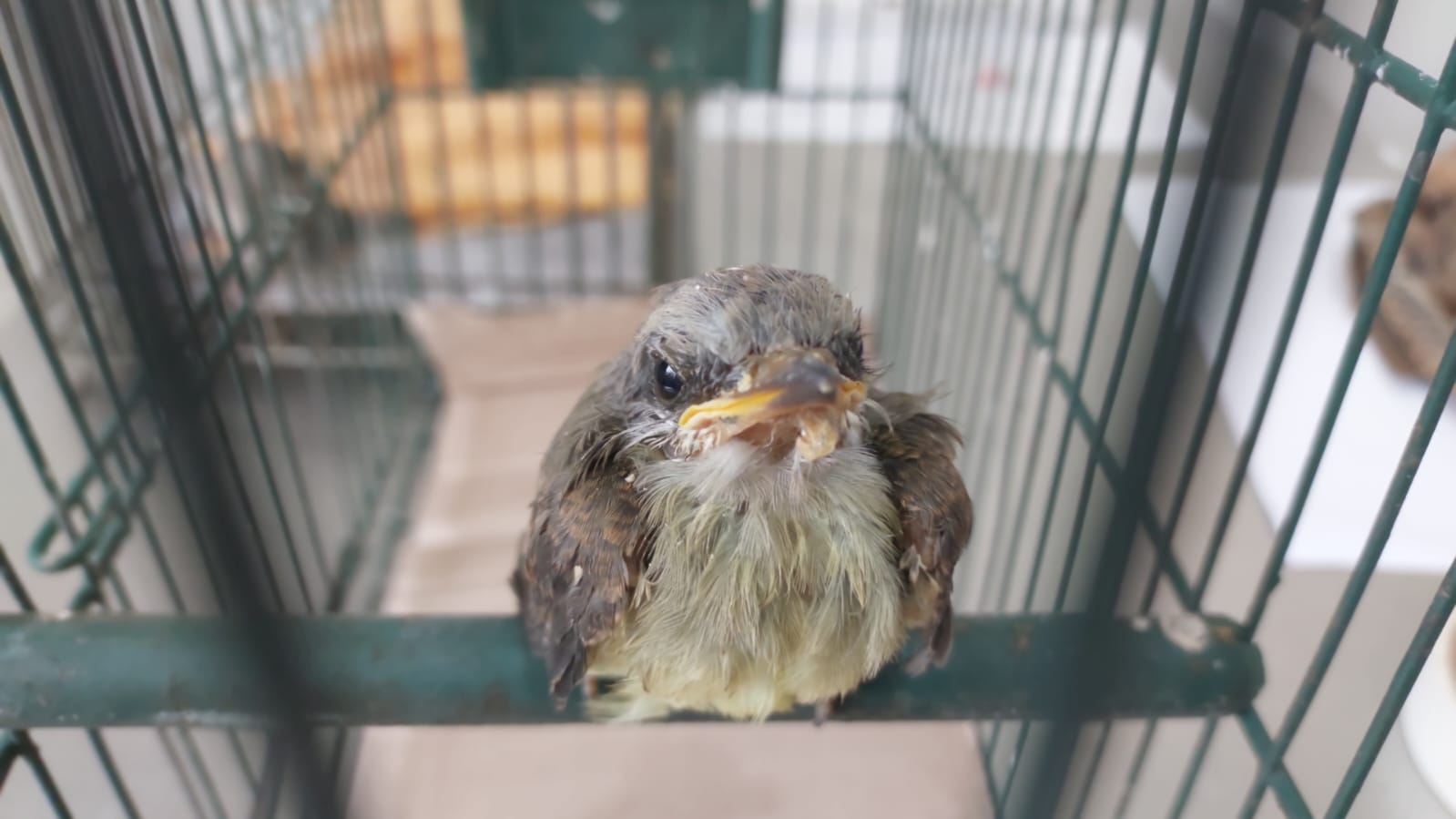 (42178) – Suiriri.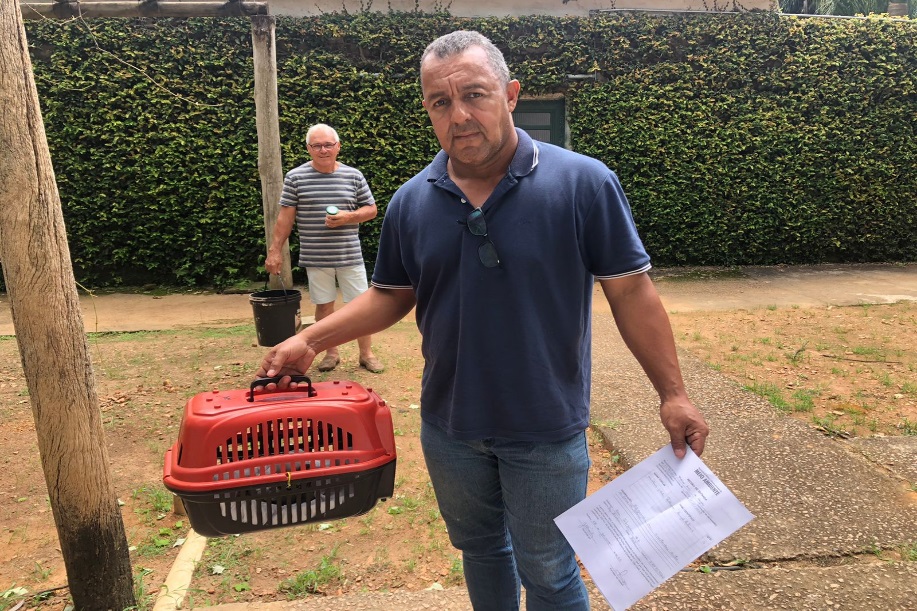 (42421 a 42423) – Maritacas, filhotes. Entregues pela Prefeitura de Paulínia no dia 29-01-23.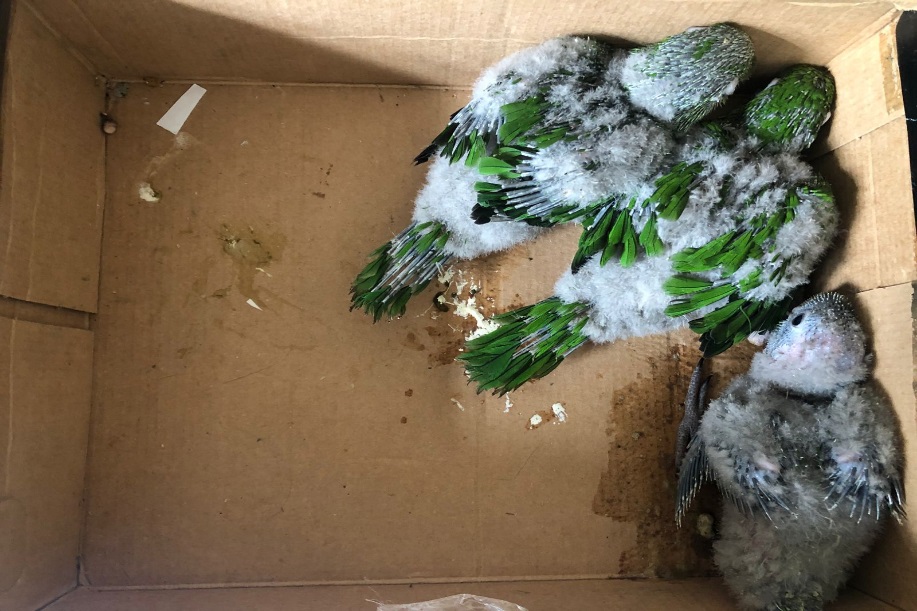 (42421 a 42423) – Maritacas.RGDATA DE ENTRADANOME POPULARNOME CIENTÍFICO4194302/01/2023Coruja-orelhudaAsio clamator4194402/01/2023Marreco-irerêDendrocygna viduata4194502/01/2023Marreco-irerêDendrocygna viduata4194602/01/2023Marreco-irerêDendrocygna viduata4194702/01/2023Marreco-irerêDendrocygna viduata4194802/01/2023Marreco-irerêDendrocygna viduata4194902/01/2023Marreco-irerêDendrocygna viduata4195002/01/2023Marreco-irerêDendrocygna viduata4195102/01/2023Marreco-irerêDendrocygna viduata4195202/01/2023Marreco-irerêDendrocygna viduata4204707/01/2023Periquitão-maracanãPsittacara leucophthalmus4204807/01/2023Jabuti-pirangaChelonoidis carbonaria4204907/01/2023Jabuti-pirangaChelonoidis carbonaria4205007/01/2023Jabuti-pirangaChelonoidis carbonaria4205107/01/2023Jabuti-pirangaChelonoidis carbonaria4209711/01/2023Periquitão-maracanãPsittacara leucophthalmus4209811/01/2023Periquitão-maracanãPsittacara leucophthalmus4209911/01/2023Periquitão-maracanãPsittacara leucophthalmus4210011/01/2023Andorinha-pequena-de-casaPygochelidon cyanoleuca4210111/01/2023Jabuti-pirangaChelonoidis carbonaria4210211/01/2023Jabuti-pirangaChelonoidis carbonaria4210311/01/2023Jabuti-pirangaChelonoidis carbonaria4210411/01/2023Jabuti-pirangaChelonoidis carbonaria4210511/01/2023Jabuti-pirangaChelonoidis carbonaria4210611/01/2023Jabuti-pirangaChelonoidis carbonaria4210711/01/2023Jabuti-pirangaChelonoidis carbonaria4210811/01/2023Jabuti-pirangaChelonoidis carbonaria4210911/01/2023Jabuti-pirangaChelonoidis carbonaria4211011/01/2023Jabuti-pirangaChelonoidis carbonaria4211111/01/2023Jabuti-pirangaChelonoidis carbonaria4211211/01/2023Jabuti-pirangaChelonoidis carbonaria4211311/01/2023Jabuti-pirangaChelonoidis carbonaria4211411/01/2023Jabuti-pirangaChelonoidis carbonaria4215613/01/2023ChopimMolothurus bonariensis4215713/01/2023Periquitão-maracanãPsittacara leucophthalmus4215813/01/2023Periquitão-maracanãPsittacara leucophthalmus4215913/01/2023CarãoAramus guarauna4217615/01/2023Periquitão-maracanãPsittacara leucophthalmus4217715/01/2023Periquitão-maracanãPsittacara leucophthalmus4217815/01/2023SuririTyrannus melancholicus4242129/01/2023Periquitão-maracanãPsittacara leucophthalmus4242229/01/2023Periquitão-maracanãPsittacara leucophthalmus4242329/01/2023Periquitão-maracanãPsittacara leucophthalmusTOTAL: 43 ANIMAISTOTAL: 43 ANIMAISTOTAL: 43 ANIMAISTOTAL: 43 ANIMAISCLASSENº DE ANIMAIS%Aves2558,14%MamíferosRépteis1841,86%RGDATA DE ENTRADANOME POPULARNOME CIENTÍFICODESTINODATA DE SAÍDA4194302/01/2023Coruja-orelhudaAsio clamatorOBITO 03/01/20234194402/01/2023Marreco-irerêDendrocygna viduataOBITO 03/01/20234194502/01/2023Marreco-irerêDendrocygna viduataOBITO 03/01/20234194602/01/2023Marreco-irerêDendrocygna viduataOBITO 04/01/20234194702/01/2023Marreco-irerêDendrocygna viduataOBITO 08/01/20234194802/01/2023Marreco-irerêDendrocygna viduataOBITO 09/01/20234204707/01/2023Periquitão-maracanãPsittacara leucophthalmusOBITO 07/01/20234209711/01/2023Periquitão-maracanãPsittacara leucophthalmusOBITO23/01/20234210011/01/2023Andorinha-pequena-de-casaPygochelidon cyanoleucaOBITO 11/01/20234215613/01/2023ChopimMolothurus bonariensisOBITO13/01/20234215713/01/2023Periquitão-maracanãPsittacara leucophthalmusOBITO13/01/20234215813/01/2023Periquitão-maracanãPsittacara leucophthalmusOBITO14/01/20234215913/01/2023CarãoAramus guaraunaOBITO13/01/20234217715/01/2023Periquitão-maracanãPsittacara leucophthalmusOBITO30/01/20234217815/01/2023SuririTyrannus melancholicusOBITO 19/01/2023TOTAL: 15 ANIMAISTOTAL: 15 ANIMAISTOTAL: 15 ANIMAISTOTAL: 15 ANIMAISTOTAL: 15 ANIMAISTOTAL: 15 ANIMAISCLASSENº DE ANIMAIS%Aves15100%MamíferosRépteisRGDATA DE ENTRADANOME POPULARNOME CIENTÍFICODESTINODATA DE SAÍDALOCAL SOLTURA4105915/11/2022Urubu-de-cabeça-pretaCoragyps atratusSOLTURA16/01/2023MOGI MIRIMTOTAL: 1 ANIMALTOTAL: 1 ANIMALTOTAL: 1 ANIMALTOTAL: 1 ANIMALTOTAL: 1 ANIMALTOTAL: 1 ANIMALTOTAL: 1 ANIMALCLASSENº DE ANIMAIS%Aves1100%MamíferosRépteisRGDATA DE ENTRADANOME POPULARNOME CIENTÍFICO3638007/01/2022Gambá-de-orelha-brancaDidelphis albiventris3665721/01/2022Periquitão-maracanãPsittacara leucophthalmus3676828/01/2022Periquitão-maracanãPsittacara leucophthalmus3677228/01/2022Coruja-do-matoMegascops choliba3686504/02/2022Periquitão-maracanãPsittacara leucophthalmus3686604/02/2022Periquitão-maracanãPsittacara leucophthalmus3723622/02/2022Periquitão-maracanãPsittacara leucophthalmus3723822/02/2022Periquitão-maracanãPsittacara leucophthalmus3723922/02/2022Periquitão-maracanãPsittacara leucophthalmus3870716/05/2022CarcaráCaracara plancus3909220/07/2022Jabuti-pirangaChelonoidis carbonaria3920105/08/2022Urubu-de-cabeça-pretaCoragyps atratus3932327/08/2022Urubu-de-cabeça-pretaCoragyps atratus3963715/09/2022IguanaIguana iguana3964015/09/2022Periquitão-maracanãPsittacara leucophthalmus3966316/09/2022Tucano-tocoRamphastos toco3970219/09/2022Periquito-de-encontro-amareloBrotogeris chiriri4017106/10/2022Jabuti-pirangaChelonoidis carbonaria4017206/10/2022Jabuti-pirangaChelonoidis carbonaria4035510/10/2022Gambá-de-orelha-brancaDidelphis albiventris4051417/10/2022Coruja-do-matoMegascops choliba4066524/10/2022Jabuti-pirangaChelonoidis carbonaria4099211/11/2022Periquitão-maracanãPsittacara leucophthalmus4099311/11/2022Coruja-do-matoMegascops choliba4103413/11/2022Coruja-do-matoMegascops choliba4120023/11/2022Urubu-de-cabeça-pretaCoragyps atratus4120123/11/2022Urubu-de-cabeça-pretaCoragyps atratus4121224/11/2022Periquitão-maracanãPsittacara leucophthalmus4125526/11/2022Coruja-do-matoMegascops choliba4161713/12/2022JiboiaBoa constrictor4161813/12/2022JiboiaBoa constrictor4163814/12/2022SeriemaCariama cristata4194902/01/2023Marreco-irerêDendrocygna viduata4195002/01/2023Marreco-irerêDendrocygna viduata4195102/01/2023Marreco-irerêDendrocygna viduata4195202/01/2023Marreco-irerêDendrocygna viduata4204807/01/2023Jabuti-pirangaChelonoidis carbonaria4204907/01/2023Jabuti-pirangaChelonoidis carbonaria4205007/01/2023Jabuti-pirangaChelonoidis carbonaria4205107/01/2023Jabuti-pirangaChelonoidis carbonaria4209811/01/2023Periquitão-maracanãPsittacara leucophthalmus4209911/01/2023Periquitão-maracanãPsittacara leucophthalmus4210111/01/2023Jabuti-pirangaChelonoidis carbonaria4210211/01/2023Jabuti-pirangaChelonoidis carbonaria4210311/01/2023Jabuti-pirangaChelonoidis carbonaria4210411/01/2023Jabuti-pirangaChelonoidis carbonaria4210511/01/2023Jabuti-pirangaChelonoidis carbonaria4210611/01/2023Jabuti-pirangaChelonoidis carbonaria4210711/01/2023Jabuti-pirangaChelonoidis carbonaria4210811/01/2023Jabuti-pirangaChelonoidis carbonaria4210911/01/2023Jabuti-pirangaChelonoidis carbonaria4211011/01/2023Jabuti-pirangaChelonoidis carbonaria4211111/01/2023Jabuti-pirangaChelonoidis carbonaria4211211/01/2023Jabuti-pirangaChelonoidis carbonaria4211311/01/2023Jabuti-pirangaChelonoidis carbonaria4211411/01/2023Jabuti-pirangaChelonoidis carbonaria4217615/01/2023Periquitão-maracanãPsittacara leucophthalmus4242129/01/2023Periquitão-maracanãPsittacara leucophthalmus4242229/01/2023Periquitão-maracanãPsittacara leucophthalmus4242329/01/2023Periquitão-maracanãPsittacara leucophthalmusTOTAL: 60 ANIMAISTOTAL: 60 ANIMAISTOTAL: 60 ANIMAISTOTAL: 60 ANIMAIS